Żołędowo 01.07.2021 r.	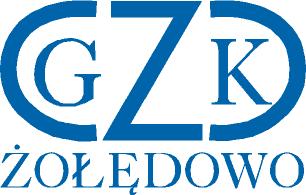 L.dz. …../2021r.GZK.271.5.2021ZAWIADOMIENIE O UNIEWAŻNIENIU POSTĘPOWANIA w zakresie części BDotyczy: postępowania o udzielenie zamówienia: Budowa sieci wodociągowej i kanalizacji sanitarnej w miejscowości Niemcz gm. Osielsko.	Działając na podstawie art. 255 pkt 3 ustawy Prawo zamówień publicznych (t.j. Dz. U. z 2019 r., poz. 2019) Zamawiający informuje, że unieważnia w zakresie części A postępowanie prowadzone w trybie podstawowym na podstawie art. 275 pkt. 1, ponieważ oferta z najniższą ceną przewyższa kwotę, którą Zamawiający zamierza przeznaczyć na sfinansowanie zamówienia.Uzasadnienie wyboruZgodnie z treścią art. 255 pkt. 3 ustawy Prawo zamówień publicznych, Zamawiający unieważnia postępowanie o udzielenie zamówienia, jeżeli cena najkorzystniejszej oferty lub oferta z najniższą ceną przewyższa kwotę, którą zamawiający zamierza przeznaczyć na sfinansowanie zamówienia, chyba że zamawiający może zwiększyć tę kwotę do ceny najkorzystniejszej oferty.Zamawiający stosownie do art. 222 ust. 4 ustawy Pzp –przed terminem otwarcia udostępnił na stronie internetowej prowadzonego postępowania kwotę jaką zamierza przeznaczyć na sfinansowanie przedmiotowego zamówienia tj. część B -543.950,00 zł brutto.W postępowaniu złożono oferty:Po analizie możliwości finansowych jednostki, zamawiający stwierdził, iż w chwili obecnej nie jest możliwe zwiększenie kwoty pierwotnie przeznaczonej na realizację zamówienia do ceny oferty z najniższą ceną. W związku z powyższym Zamawiający unieważnia postępowanie dla części B.Lp.WykonawcaCenaPrzedsiębiorstwo Robót Inżynieryjno-Sanitarnych "INŻBUD" Andrzej i Robert Kortas sp.j.ul. Szosa Kotomierska 17, 86-010 KoronowoCzęść B: 854.499,66 zł1.Zakład Robót Instalacyjno - Inżynieryjnych Hydropex spółka z ograniczoną odpowiedzialnością spółka komandytowa77-400 ZLOTÓW, Ul. Sosnowa 6Część B: 800.730,00 zł2.WIMAR SPÓŁKA Z OGRANICZONĄ ODPOWIEDZIALNOŚCIĄ
Koronowo 86-010,Nadrzeczna   24Część B: 833.940,00 zł3.Hydrotechnika Krzysztof Pyszka, Złotów 77-400, Święta   139Część B: 832.064,40 zł4.KADA-BIS Adam Kaniewskiul. Wydmy 3, 85-188 BydgoszczCzęść B: 984.073,80 zł